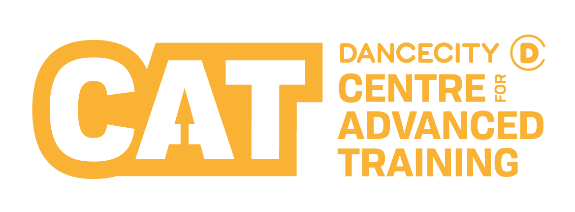 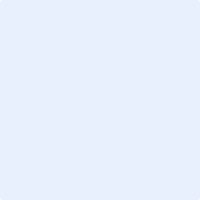 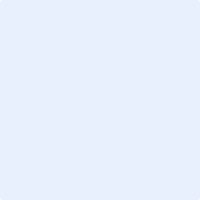 Applicant’s Details	
Parent / Guardian’s DetailsYour ApplicationTaster Workshops
Attending a free Taster Workshop or Boys’ Workshop will help those interested in applying for an audition to find out more about what it is like to be a CAT Student before auditioning.  These sessions are an opportunity to take part in a class.  Students and parents are also invited to a short presentation about the CAT, which will conclude with a question-and-answer session. 
Taster Workshops or Boys’ Workshops can be booked online or by contacting the details below. Auditions Open auditions for entry in September are held each year for both of our CAT programmes.  Applicants must complete and return this audition application form to the contact details at the bottom of this page to reserve a place on their preferred audition date. 
First NameLast NameDate of BirthPreferred Pronouns (please tick)Preferred Pronouns (please tick) She/Her  He/Him  They/Them 
 Other: ___________  Prefer not to say She/Her  He/Him  They/Them 
 Other: ___________  Prefer not to say She/Her  He/Him  They/Them 
 Other: ___________  Prefer not to sayAge on 01/09/24AddressPostcodeCurrent Academic SchoolCurrent Academic SchoolCurrent Academic SchoolEthnic Group(Optional - please tick) White Gypsy or Traveller Black or Black British -Caribbean  Black or Black British - African  Other Black Background  Asian or Asian British - Indian  Asian or Asian British -Pakistani  Asian or Asian British -       Bangladeshi  Chinese  Other Asian Background Asian or Asian British - Indian  Asian or Asian British -Pakistani  Asian or Asian British -       Bangladeshi  Chinese  Other Asian Background Asian or Asian British - Indian  Asian or Asian British -Pakistani  Asian or Asian British -       Bangladeshi  Chinese  Other Asian Background Asian or Asian British - Indian  Asian or Asian British -Pakistani  Asian or Asian British -       Bangladeshi  Chinese  Other Asian Background Mixed - White & Black Caribbean Mixed - White & Black African  Mixed -White & Asian Other Mixed Background  Arab  Other Ethnic Background I do not wish to give this infoPlease share whether you have any disabilities, access requirements or medical conditions (Optional)Please share whether you have any disabilities, access requirements or medical conditions (Optional)First NameLast NameEmailRelationship to ApplicantMobile NumberHome Tel Number Please let us know which programme you are applying for (please tick)   Dance City CAT Contemporary Programme
 Dance City CAT Street Dance ProgrammePlease let us know which Open Audition session(s) you would be available to attend.Please see overleaf for dates and times. We will make every effort to accommodate your first choice however, we are unable to guarantee availability.Please let us know why you want to join the Dance City CAT.Please let us know why you want to join the Dance City CAT.What are your long-term goals?What are your long-term goals?Have you had any previous dance experience? If yes, please tell us more.Have you had any previous dance experience? If yes, please tell us more.Parents or Guardians (This question is optional) - Department for Education grants are available to cover all, or part, of CAT tuition fees where relevant annual household income is less then £70,000 approx.  Please indicate below whether you would be eligible to apply for a grant.Parents or Guardians (This question is optional) - Department for Education grants are available to cover all, or part, of CAT tuition fees where relevant annual household income is less then £70,000 approx.  Please indicate below whether you would be eligible to apply for a grant. Yes        No Yes        NoCAT Contemporary           Dance City Newcastle
CAT Street Dance    The Fire Station, Sunderland
Taster WorkshopsSaturday 9 March 2024Saturday 16 March 2024Saturday 20 April 2024Saturday 4 May 2024Taster Workshops Saturday 16 March 2024Saturday 4 May 2024Boys Workshop Sunday 28 April 2024CAT Contemporary            Dance City NewcastleCAT Street Dance    The Fire Station, SunderlandOpen AuditionsOpen AuditionsSunday 19 May 2024Saturday 8 June 2024Sunday 9 June 2024Sunday 26 May 2024Sunday 16 June 2024For more information about the CAT Programme, scan the QR code with your smart device’s camera.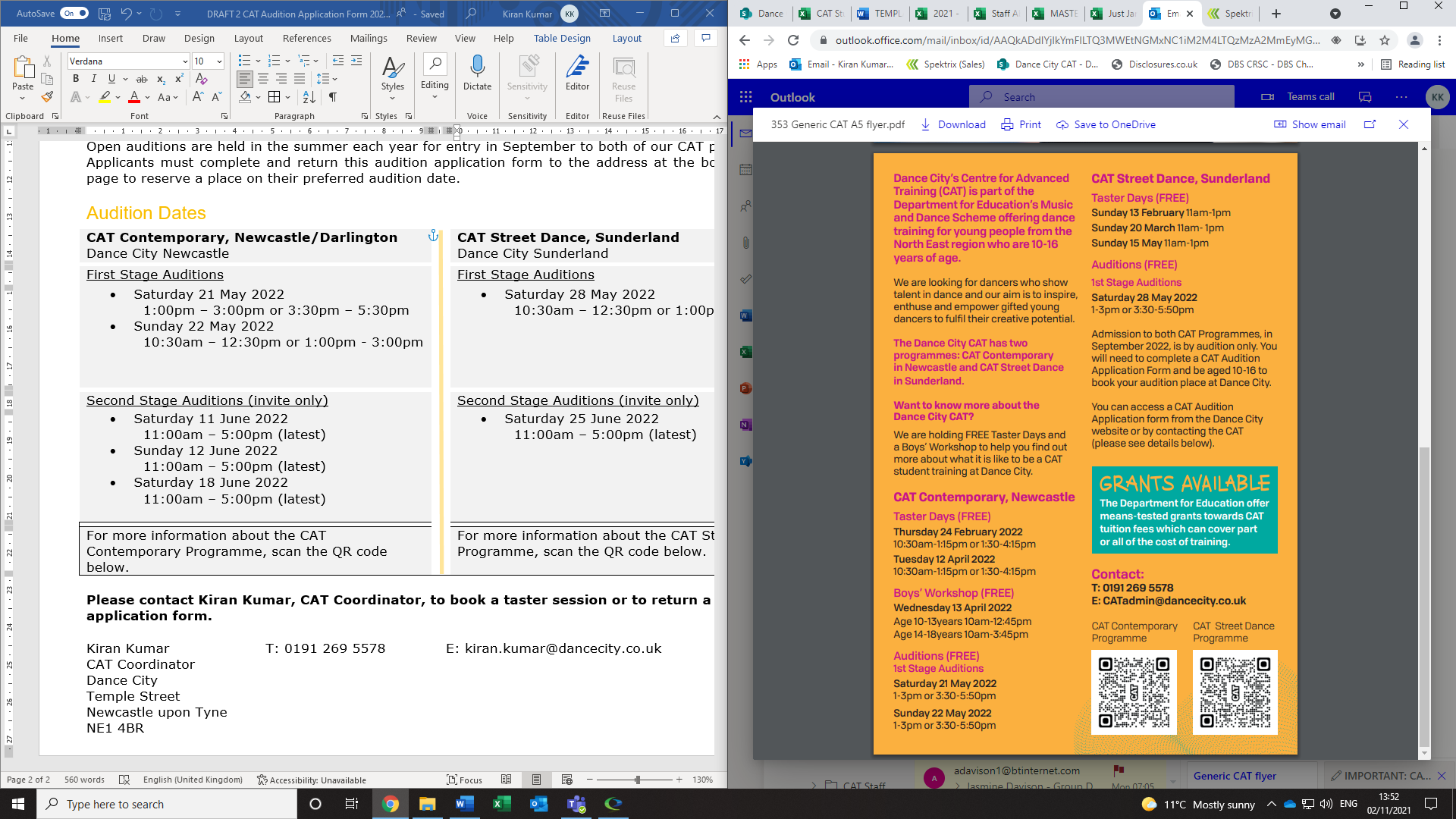 For more information about the CAT Programme, scan the QR code with your smart device’s camera.For more information about the CAT Programme, scan the QR code with your smart device’s camera.Contact:
Post:    CAT, Dance City, Temple Street, Newcastle upon Tyne, NE1 4BRTel:      0191 269 5578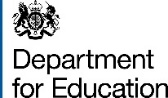 Email:  CAT@dancecity.co.uk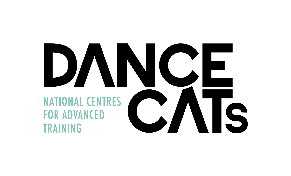 Contact:
Post:    CAT, Dance City, Temple Street, Newcastle upon Tyne, NE1 4BRTel:      0191 269 5578Email:  CAT@dancecity.co.ukContact:
Post:    CAT, Dance City, Temple Street, Newcastle upon Tyne, NE1 4BRTel:      0191 269 5578Email:  CAT@dancecity.co.uk